О назначении старост сельских населенных пунктов сельского поселения Белоозерский сельсовет муниципального района Гафурийский район Республики Башкортостан В соответствии с Федеральным законом от 06.10.2003 № 131-ФЗ «Об общих принципах организации местного самоуправления в Российской Федерации», законами Республики Башкортостан от 18.03.2005г. №162-з «О местном самоуправлении в Республике Башкортостан», от 10.07.2019г. №122-з «О старостах сельских населенных пунктов в Республике Башкортостан», Уставом сельского поселения Белоозерский  сельсовет муниципального района Гафурийский район Республики Башкортостан, а также на основании Протоколов Схода граждан в населенных пунктах сельского поселения Белоозерский  сельсовет муниципального района Гафурийский район Республики Башкортостан, Совет сельского поселения Белоозерский сельсовет муниципального района Гафурийский район Республики Башкортостан РЕШИЛ:1. Назначить старостой села Белое ОзероСалеева Ирика Ахметгареевича  – Протокол № 4 от 06 февраля 2021 г. схода граждан с. Белое Озеро.2. Назначить старостой деревни ДарьиноИванко Виктора Евгеньевича – Протокол № 4 от 06 февраля 2021 г. схода граждан  д.  Дарьино3. Назначить старостой села АнтоновкаМихайлова Александра Васильевича – Протокол № 1 от 04 февраля 2021 г. схода граждан  с.Антоновка4. Назначить старостой деревни ДмитриевкаСтепанову Наталью Семеновну – Протокол № 1 от  04 февраля 2021 г. схода граждан  д.  Дмитриевка5. Назначить старостой деревни Русский СаскульВязовцева Валерия Ивановича – Протокол № 2 от 05 февраля 2021 г. схода граждан  д.  Русский Саскуль6. Назначить старостой деревни Татарский СаскульКинзябулатова Миниахмета Кашафутдиновича – Протокол № 3 от  05 февраля 2021 г. схода граждан  д.  Татарский Саскуль7. Назначить старостой деревни ВойновкаСеменова Дмитрия Яфидовича – Протокол № 3 от 05 февраля 2021 г. схода граждан  д.  Войновка8. Назначить старостой деревни ЛуговаяЯхину Минзилю Зуфаровну – Протокол № 3 от 05 февраля 2021 г. схода граждан  д.  Луговая9. Назначить старостой деревни БелоозеровкаИгошина Владимира Александровича – Протокол № 4 от 06 февраля 2021г. схода граждан  д.  Белоозеровка10. Назначить старостой деревни СофьиноЖигалова Андрея Олеговича – Протокол № 4 от 06 февраля 2021г.  схода граждан  д.Софьино11. Назначить старостой села ИвановкаСидорова Николая Евстафьевича – Протокол № 4 от 06 февраля 2021  г. схода граждан  с.Ивановка12. Назначить старостой деревни УваровкаДмитриева Николая Петровича – Протокол № 4 от 06 февраля 2021 г.схода граждан  д.УваровкаВыбранные жителями своих населенных пунктов старосты проводят свою работу на общественных началах, безвозмездно в соответствии с Положением о старостах в населенных пунктах сельского поселения Белоозерский сельсовет муниципального района Гафурийский район Республики Башкортостан», утвержденным решением Совета сельского поселения Белоозерский сельсовет муниципального района Гафурийский район Республики Башкортостан от 29 декабря  2020г. №16-137.4. Обнародовать настоящее решение на информационных стендах администрации сельского поселения. 5. Настоящее решение вступает в силу с момента его обнародования.Глава сельского поселения                                                    Р.А. Мухарямовс.Белое Озеро,от 25 января 2021г.№16-137БАШОРТОСТАН РЕСПУБЛИКА№Ы;АФУРИ РАЙОНЫМУНИЦИПАЛЬ РАЙОНЫНЫ*А?К!Л АУЫЛ СОВЕТЫАУЫЛ БИЛ"М"№ЕСОВЕТЫ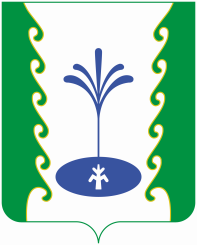 СОВЕТСЕЛЬСКОГО ПОСЕЛЕНИЯБЕЛООЗЕРСКИЙ СЕЛЬСОВЕТМУНИЦИПАЛЬНОГО РАЙОНАГАФУРИЙСКИЙ РАЙОНРЕСПСУБЛИКИ БАШКОРТОСТАН?АРАРРЕШЕНИЕ